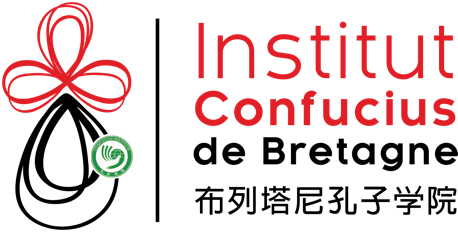 Fiche d’inscriptionStage intensif Pâques 2022* Champs obligatoiresNom* _____________________________	 Prénom* _________________________       Prénom chinois _____________________Date de naissance*_________________Téléphone portable* _________________Téléphone fixe _____________________Adresse mail* __________________________________________________________________Adresse mail* __________________________________________________________________Adresse* ______________________________________________________________________Adresse* ______________________________________________________________________Code postal* ______________________Ville* ___________________________Comment avez-vous connu l’Institut Confucius de Bretagne ?Comment avez-vous connu l’Institut Confucius de Bretagne ?□ Événement culturel 	 □ Site internet 	□ Facebook 	□ Instagram 	□ Médias / presse□ Événement culturel 	 □ Site internet 	□ Facebook 	□ Instagram 	□ Médias / presse□ Relations 	 □ Établissement scolaire, précisez : ___________________________________□ Relations 	 □ Établissement scolaire, précisez : ___________________________________□ Autre : ______________________________________________________________________□ Autre : ______________________________________________________________________Vous êtes actuellement...Vous êtes actuellement...□ Élève/Étudiant	 □ Actif	   □ En recherche d’emploi	□ Retraité □ Autre : _______________________________________________________________________□ Élève/Étudiant	 □ Actif	   □ En recherche d’emploi	□ Retraité □ Autre : _______________________________________________________________________Si vous êtes élève/étudiant, quel est le nom de votre établissement et/ou de votre filière ? ______________________________________________________________________________Si vous êtes élève/étudiant, quel est le nom de votre établissement et/ou de votre filière ? ______________________________________________________________________________Vos motivations pour apprendre le chinois...Vos motivations pour apprendre le chinois...□ Travail	□ Études   □ Voyage	  □ Plaisir   □ Raisons familiales	□ Autre : _______________________________________________________________________□ Travail	□ Études   □ Voyage	  □ Plaisir   □ Raisons familiales	□ Autre : _______________________________________________________________________Le cas échéant, où avez-vous appris le chinois ?Le cas échéant, où avez-vous appris le chinois ?□ École :  LV1  LV2 	LV3   □ Université	 □ Association	 □ Autodidacte□ École :  LV1  LV2 	LV3   □ Université	 □ Association	 □ Autodidacte□ Autres : ________________________________□ Autres : ________________________________Pendant combien de temps (rythme et volume, par exemple : 2 ans, 1h/semaine)Pendant combien de temps (rythme et volume, par exemple : 2 ans, 1h/semaine)____________________________________________________________________________________________________________________________________________________________Possédez-vous un diplôme ou une certification en chinois ? Si oui, lequel ?______________________________________________________________________________Possédez-vous un diplôme ou une certification en chinois ? Si oui, lequel ?______________________________________________________________________________Règlement – Adhésion à l’associationStage intensif de chinois	  du 11 au 15 avril 2022		    □ 90 € tarif plein  □ 70 € réduitTarif réduit : étudiants de moins de 26 ans, demandeurs d’emploi. Titulaires de la Carte Sortir : une réduction supplémentaire de 10% est appliquée sur le tarif réduit.Adhésion annuelle à l’association (facultative pour les stages intensifs) :□ 20 € comprenant l’adhésion à la médiathèque□ Je souhaite recevoir la lettre d’informations mensuelle de l’Institut Confucius de Bretagne1. Le règlement devra nous parvenir au plus tard une semaine avant le début du stage pour que l’inscription soit considérée comme validée. 2. Le stage sera confirmé au plus tard 5 jours avant le début. 3. En cas d’annulation de la part de l’Institut, le remboursement sera effectué sous une semaine au plus tard. 4. En cas d’annulation de la part de l’élève après la confirmation 5 jours avant le début du stage de la part de l’Institut, 50% des frais seront encaissés ; si l’annulation intervient la veille ou le jour du début du stage, il n’y aura pas de remboursement.  □ En cochant cette case, je confirme avoir lu et accepté les conditions de vente de l’Institut Confucius de Bretagne : Signature :								Date : ______/______/______Références bancaires en cas de virement : Institut Confucius de BretagneCCM Rennes enseignantsBanque     Guichet     N° compte               clé RIB15589       35160        04759744640          45BIC : CMBRFR2BXXX IBAN : FR76 1558 9351 6004 7597 4464 045Merci de préciser votre nom sur le libellé du virementPARTIE RÉSERVÉE À L’ADMINISTRATION :Total à régler : ___________ 	Mode de règlement :□ Chèque Encaissement : _________________		□ Espèces	Encaissement : _________________□ Virement en date du : _________________